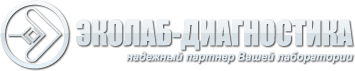 Закрытое акционерное общество «ЭКОлаб-Диагностика»142530, РФ, Московская область, г. Электрогорск, ул. Свердлова, д.11.ИНН 5035035444/КПП 503501001Тел/факс: (495) 980-08-59, (49643) 3-33-42ПРАЙС ФГУП НПО МИКРОГЕНФилиал ФГУП НПО МИКРОГЕН РОССИИ по городу Ставрополь АллергенФилиал ФГУП НПО МИКРОГЕН РОССИИ по городу Ставрополь АллергенФилиал ФГУП НПО МИКРОГЕН РОССИИ по городу Ставрополь АллергенE.Coli (104) О-моновалентныеантисыворотки для типирования культуры убитой кипячением (81520)(Алерген) 1 мл (50-100 тестов)10 100,00 руб.флакE.Coli (113) О-моновалентныеантисыворотки для типирования культуры убитой кипячением (81529)(Алерген) 1 мл (50-100 тестов)10 100,00 руб.флакE.Coli (45) О-моновалентныеантисыворотки для типирования культуры убитой кипячением (81402)(Алерген) 1 мл (50-100 тестов)10 100,00 руб.флакАнтиген трепонемныйультраозвученный для РСК, лиофилизат для приготовления раствора для диагностических целей. (Аллерген)758,00 руб.упакГНК агар. Набор реагентов: "Питательная среда для выделения гонококка сухая." (Аллерген)1 200,00 руб.упакПлазма МИКРОГЕН  кроличья цитратная, сухая,  амп. 1 мл №103 387,04 руб.упакСыворотка  диагн.ботулиническая-"А" нативная лошадиная сухая для реакции биологической нейтрализации, лиофилизат для приготовления раствора (для диагностических целей) не менее 200 МЕ897,00 руб.упакСыворотка  диагн.ботулиническая-"В"нативная лошадиная сухая для реакции биологической нейтрализации, лиофилизат для приготовления раствора (для диагностических целей) не менее 100 МЕ897,00 руб.упакСыворотка  диагн.ботулиническая-"С"нативная лошадиная сухая для реакции биологической нейтрализации, лиофилизат для приготовления раствора (для диагностических целей) не менее 150 МЕ897,00 руб.упакСыворотка  диагн.ботулиническая-"Е"нативная лошадиная сухая для реакции биологической нейтрализации, лиофилизат для приготовления раствора (для диагностических целей) не менее 200 МЕ897,00 руб.упакСыворотка  диагн.ботулиническая-"F"нативная лошадиная сухая для реакции биологической нейтрализации, лиофилизат для приготовления раствора (для диагностических целей) не менее 50 МЕ897,00 руб.упакСыворотка для диагн.сифилисаконтр.-отрицательная (Аллерген)2 150,50 руб.упакСыворотка для диагн.сифилисаконтр.-положительная (Аллерген)2 484,00 руб.упакСыворотка для диагн.сифилисаконтр.-слабоположительная (Аллерген)2 070,00 руб.упакФиллиалФГУП НПО МИКРОГЕН РОССИИ а городе Пермь ,Пермская НПО Биомед.ФиллиалФГУП НПО МИКРОГЕН РОССИИ а городе Пермь ,Пермская НПО Биомед.ФиллиалФГУП НПО МИКРОГЕН РОССИИ а городе Пермь ,Пермская НПО Биомед.Антиген кардиолипиновый РМП2 625,00 руб.упакАнтиген риккетсиозныйПровачека для РНГА,сухой 10амп. в комплекте с сывороткой Провачека для РНГА  амп №32 400,00 руб.упакАнтитоксин диагностический дифтерийный,сухой (Пермь)6 125,00 руб.упакДиагностикум клещевого энцефалита (Омск)5 240,00 руб.упакДиагностикумриккетс.ТИФИ для РСК, сух. (Пермь)8 100,00 руб.комплДиагностикумриккетсиозныйПровачека корпускулярный для РА, сухой, амп.-0,5 мл №105 718,00 руб.упакДиагностикум риккетсий Провачека для РСК9 529,00 руб.упакДиагностикумтуляремийный  для РА2 057,00 руб.упакДиагностикумэритр.сыпнотифозный жидкий для РНГА6 670,00 руб.упакИммуноглобулины диагностические флюоресцирующие для выявления риккетсий группы сыпного тифа (Биомед-Пермь)1 191,10 руб.упакКомплемент сухой  (Пермь)2 058,00 руб.упакСыворотка гемолитическая  жидкая для РСК (Пермь)3 988,20 руб.упакСыворотка нормальная лошадиная 100 мл. (МИКРОГЕН)657,50 руб.флакФГУП НПО МИКРОГЕН в городе Нижний –НовгородФГУП НПО МИКРОГЕН в городе Нижний –НовгородФГУП НПО МИКРОГЕН в городе Нижний –НовгородРОПГА- HBs-Ag (Иммунодиагностикумэритроцитарныйиммуноглобулиновый для выявления поверхностного антигена вируса гепатита "В" (HBs-Ag) сухой), набор диагностический на 450 анализов (Имбио)2 259,00 руб.упакСИБ №1 Набор реагентов "Системы индикаторные бумажные для идентификации микроорганизмов. Набор №1 для идентификации вибрионов" из 13 тестов, набор на 50 анализов (ИМБИО)3 630,00 руб.упакСИБ №2 Набор реагентов "Системы индикаторные бумажные для идентификации микроорганизмов. Набор №2 для межродовой и видовой дифференциации энтеробактерий" из 13 тестов, набор на 50 анализов (ИМБИО)3 750,00 руб.упакСИБ №3 Набор реагентов "Системы индикаторные бумажные для идентификации микроорганизмов (СИБ). Набор № 3 для санитарно-бактериологического анализа воды"из 2-х  тестов, набор на 50 анализов(для титрационного метода) (ИМБИО)1 949,00 руб.упакСИБ №4 Набор реагентов "Системы индикаторные бумажные для идентификации микроорганизмов (СИБ). Набор № 4 для санитарно-бактериологического анализа воды"из 2-х  тестов, набор на 50 анализов(для метода мембранной фильтрации) (ИМБИО)3 097,00 руб.упакСИБ №5 Набор реагентов "Системы индикаторные бумажные для идентификации микроорганизмов. Набор №5 для идентификации коринебактерий дифтерии" из 4-х тестов, набор на 50 анализов (ИМБИО)1 667,50 руб.упакНабор реагентов Поли-ИЭФ. Сыворотка для иммуноэлектрофореза против сывороточных белков крови человека сухая, амп. 1мл  №10 Имбио8 229,30 руб.упакНабор реагентов. МОНО-РИД-каппа.,лямбда.Сыворотки  против  каппа и лямбда цепей иммуноглобулиновые человека диагностические, моноспецифические, сухие 1мл №2, набор диагностический (ИМБИО)10 828,12 руб.упакНабор реагентов МОНО-РИД_G.A.M.Сыворотки  противlgG(H+L),lgG(H),lgA(H),lgM(H) человека диагностические моноспецифические сухие, набор диагностический, 1мл №10  ИМБИО4 980,90 руб.наборНабор реагентов "Фосфатно-солевой буферный раствор рН 5,5±0,2, фл. 10 мл №10
(имбио)950,00 руб.упак